        В соответствии с Федеральным законом от 27 июля 2010 года № 210-ФЗ «Об организации предоставления государственных и муниципальных услуг», Приказом Минпросвещения России от 15.05.2020 №236 «Об утверждении Порядка приема на обучение по образовательным программам дошкольного образования»,                                                П О С Т А Н О В Л Я Ю:1. Внести в приложение к постановлению администрации Киржачского района Владимирской области от 18.06.2020 № 542 «Об утверждении административного регламента управления образования администрации Киржачского района по предоставлению муниципальной услуги "Прием заявлений, постановка на учет и зачисление детей в образовательные организации, реализующие основную образовательную программу дошкольного образования (детские сады)»» следующие изменения:1.1. п. 2.7. раздела II «Стандарт предоставления муниципальной услуги» изложить в следующей редакции:Перечень документов, необходимых с законодательными или иными нормативными документами для предоставления муниципальной услуги по приему заявления и постановки на учет:-заявление о постановке на учет для получения направления в МОО( приложение №3 к настоящему постановлению);-документ, удостоверяющий личность родителя (законного представителя) ребенка, либо документ, удостоверяющий личность иностранного гражданина или лица без гражданства в Российской Федерации;-свидетельство о рождении ребенка или для иностранных граждан и лиц без гражданства; - документ(-ы), удостоверяющий(е) личность ребенка и подтверждающий(е) законность представления прав ребенка;-документ, подтверждающий установление опеки (при необходимости);-свидетельство о регистрации ребенка по месту жительства или по месту пребывания на закрепленной территории или документ, содержащий сведения о месте пребывания, месте фактического проживания ребенка;    Родители (законные представители) ребенка, являющиеся иностранными гражданами или лицами без гражданства, дополнительно предъявляют документ, подтверждающий право заявителя на пребывание в Российской Федерации. Иностранные граждане и лица без гражданства все документы представляют на русском языке или вместе с заверенным переводом на русский язык.    Копии документов предоставляются одновременно с оригиналами на обозрение.      Родитель (законный представитель) дает согласие на обработку персональных данных.1.2. абзац 3, п.3.3., раздел III «Состав, последовательность и сроки выполнение административных процедур, требования к порядку их выполнения, в том числе особенности выполнения административных процедур в электронной форме» исключить.1.3. п.3.4.3.,раздел III «Состав, последовательность и сроки выполнение административных процедур, требования к порядку их выполнения, в том числе особенности выполнения административных процедур в электронной форме» изложить в следующей редакции:        Направление и прием в МОО осуществляются по личному заявлению родителя (законного представителя) ребенка.       Прием в МОО Киржачского района Владимирской области, реализующие программу дошкольного образования проводится на принципах равных условий для всех поступающих, за исключением лиц, которым предоставлены права (преимущества) при приеме заявлений, постановке на учет и зачисления детей в МОО Киржачского района Владимирской области, реализующих программу дошкольного образования.       Право преимущественного приема на обучение  по основным общеобразовательным программам дошкольного образования имею дети, братья и (или) сестры которых проживают с ними в одной семье, имеют общее место жительства и посещают МОО.      Для направления и/или приема в МОО родители (законные представители) ребенка предъявляют следующие документы:-документ, удостоверяющий личность родителя (законного представителя) ребенка, либо документ, удостоверяющий личность иностранного гражданина или лица без гражданства в Российской Федерации в соответствии со статьей 10 Федерального закона от 25 июля 2002 г. N 115-ФЗ "О правовом положении иностранных граждан в Российской Федерации";-свидетельство о рождении ребенка или для иностранных граждан и лиц без гражданства; - документ(-ы), удостоверяющий(е) личность ребенка и подтверждающий(е) законность представления прав ребенка;-документ, подтверждающий установление опеки (при необходимости);-свидетельство о регистрации ребенка по месту жительства или по месту пребывания на закрепленной территории или документ, содержащий сведения о месте пребывания, месте фактического проживания ребенка;-документ психолого-медико-педагогической комиссии (при необходимости);-документ, подтверждающий потребность в обучении в группе оздоровительной направленности (при необходимости).    Родители (законные представители) ребенка, являющиеся иностранными гражданами или лицами без гражданства, дополнительно предъявляют документ, подтверждающий право заявителя на пребывание в Российской Федерации. Иностранные граждане и лица без гражданства все документы представляют на русском языке или вместе с заверенным переводом на русский язык.    Для приема родители (законные представители) ребенка дополнительно предъявляют в образовательную организацию медицинское заключение.     Заявление о приеме представляется в образовательную организацию на бумажном носителе и (или) в электронной форме через единый портал государственных и муниципальных услуг (функций) и (или) региональные порталы государственных и муниципальных услуг (функций).     В заявлении для направления и (или) приема родителями (законными представителями) ребенка указываются следующие сведения:а) фамилия, имя, отчество (последнее - при наличии) ребенка;б) дата рождения ребенка;в) реквизиты свидетельства о рождении ребенка;г) адрес места жительства (места пребывания, места фактического проживания) ребенка;д) фамилия, имя, отчество (последнее - при наличии) родителей (законных представителей) ребенка;е) реквизиты документа, удостоверяющего личность родителя (законного представителя) ребенка;ж) реквизиты документа, подтверждающего установление опеки (при наличии);з) адрес электронной почты, номер телефона (при наличии) родителей (законных представителей) ребенка;и) о выборе языка образования, родного языка из числа языков народов Российской Федерации, в том числе русского языка как родного языка;к) о потребности в обучении ребенка по адаптированной образовательной программе дошкольного образования и (или) в создании специальных условий для организации обучения и воспитания ребенка-инвалида в соответствии с индивидуальной программой реабилитации инвалида (при наличии);л) о направленности дошкольной группы;м) о необходимом режиме пребывания ребенка;н) о желаемой дате приема на обучение.     Копии предъявляемых при приеме документов хранятся в образовательной организации в личном деле ребенка.      Родитель (законный представитель) дает согласие на обработку персональных данных.1.4. п.3.4.4.раздел III «Состав, последовательность и сроки выполнение административных процедур, требования к порядку их выполнения, в том числе особенности выполнения административных процедур в электронной форме» исключить.1.5.Приложение №1  изложить в новой редакции согласно приложению№1 к настоящему постановлению.1.5. Приложение №3 изложить в новой редакции согласно приложению№2 к настоящему постановлению.1.6. Приложение №4 изложить в новой редакции согласно приложению №3 к настоящему постановлению.1.7. Приложение №6 изложить в новой редакции согласно приложению №4 к настоящему постановлению.2. Контроль за выполнением постановления возложить на заместителя главы администрации района по социальным вопросам.3. Настоящее постановление вступает в силу после его официального опубликования и подлежит размещению на официальном сайте администрации района в сети «Интернет».Глава  администрации				   		               И.Н.БукаловПриложение № 1к постановлению администрации Киржачского районаВладимирской областиот ________________________ №______________Приложение №2к постановлению администрации Киржачского района Владимирской областиот ________________________ №______________Начальнику управления образования администрации Киржачского района Владимирской области_________________________________Заявитель:  __________________________________________________________________________________________                                                                              Документ, удостоверяющий личность Заявителя:                                                                 _______________________________________________________________________________________________________________                                                                адрес проживания:________________________________________                  ______________________________________________________________   ______________________________________________________________                                                                   телефон__________________________________________________                                                         Е- mail___________________________________________________ заявление.      Прошу оказать содействие в предоставлении места в дошкольной образовательной организации в Киржачский район Владимирской области  для моего ребенка: _________________________________________________________________________________________                (Ф.И.О. ребенка, дата рождения)Документ, удостоверяющий личность ребенка:Свидетельство о рождении ______________________________________________________ Проживающего по  адресу: __________________________________________________________                       _____________________________________________________________________________________(указать адрес места пребывания, места фактического проживания) Образовательная организация _______________________________________________________________________________________________________________________________________________Категория льгот: имею / не имею ____________________________________________________                                               (основание)Дата желаемого  зачисления  ________________________________________________________Желаемый язык обучения в группе ___________________________________________________Направленность дошкольной группы______________________________________________Время пребывания ____________________________________________________________Фамилия(-ии), имя (имена), отчество(-а) (последнее - при наличии) братьев и (или) сестер посещающих образовательную организацию выбранную Заявителем:   __________________________________________________________________________________________________________________________________________________________ _____________________________________________________________________________С административным регламентом «Прием заявлений, постановка на учет и зачисление детей в образовательные организации, реализующие основную образовательную программу дошкольного образования (детские сады)» ознакомлен (а).Согласен (а) на обработку моих персональных данных и персональных данных ребенка в порядке, установленном законодательством Российской Федерации ст.9 ФЗ от 27 июля 2006 г. № 152-ФЗ «О персональных данных».   «____»_______________20__  г.      _________________________________                                                                          (подпись заявителя)Время подачи заявления_____________Заявление принял ___________________________________________________________________                                                       (должность)                              _______________________________       ___________________                                         (Ф.И.О.)                                                      (подпись)Приложение №3к постановлению администрации Киржачского района Владимирской областиот ________________________ №______________Направление № ______________________от «_______» ___________________________ __________ г.Настоящее направление выдано_________________________________________________________________________(Ф.И.О. родителя (законного представителя))Для зачисления ребенка  ____________________________________________________________________________(Ф.И.О ребенка, дата рождения)В  ___________________________________________________________________________(наименование, № образовательной организации)Начальник управления образования     _____________________     ________________                                                                                 Подпись                             Ф.И.О полностьюПриложение №4к постановлению администрации Киржачского районаВладимирской областиот ________________________ №______________Уведомление о подаче заявленияФ.И.О. заявителя ___________________Ф.И.О. ребенка _____________________Дата подачи заявления ____ __________ 20____ г.Регистрационный номер заявления о постановке на учет _________Год устройства в образовательную организацию  20_____г.С вопросами  обращаться по адресу: г.Киржач, ул.Серегина, д.7, каб.27 тел.(49237) 2-22-36ПОНЕДЕЛЬНИК, ВТОРНИК, СРЕДА, ЧЕТВЕРГ, ПЯТНИЦА  с 08.00 до 17.00, перерыв с 13.00 до 14.00.Выдача путевок производится при наличии паспорта.Путевка действительна и должна быть представлена в образовательную организацию в течение 15 дней со дня ее выдачи.Подпись  лица, принявшего заявление ___________/___________________/                                                                             Ф.И.О.АДМИНИСТРАЦИЯ КИРЖАЧСКОГО РАЙОНА ВЛАДИМИРСКОЙ ОБЛАСТИ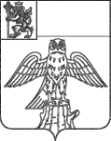 ПОСТАНОВЛЕНИЕПроект размещен на сайте с 25.11.2020 г. по 25.12.2020 г.АДМИНИСТРАЦИЯ КИРЖАЧСКОГО РАЙОНА ВЛАДИМИРСКОЙ ОБЛАСТИПОСТАНОВЛЕНИЕПроект размещен на сайте с 25.11.2020 г. по 25.12.2020 г.АДМИНИСТРАЦИЯ КИРЖАЧСКОГО РАЙОНА ВЛАДИМИРСКОЙ ОБЛАСТИПОСТАНОВЛЕНИЕПроект размещен на сайте с 25.11.2020 г. по 25.12.2020 г.АДМИНИСТРАЦИЯ КИРЖАЧСКОГО РАЙОНА ВЛАДИМИРСКОЙ ОБЛАСТИПОСТАНОВЛЕНИЕПроект размещен на сайте с 25.11.2020 г. по 25.12.2020 г.АДМИНИСТРАЦИЯ КИРЖАЧСКОГО РАЙОНА ВЛАДИМИРСКОЙ ОБЛАСТИПОСТАНОВЛЕНИЕПроект размещен на сайте с 25.11.2020 г. по 25.12.2020 г.АДМИНИСТРАЦИЯ КИРЖАЧСКОГО РАЙОНА ВЛАДИМИРСКОЙ ОБЛАСТИПОСТАНОВЛЕНИЕПроект размещен на сайте с 25.11.2020 г. по 25.12.2020 г.АДМИНИСТРАЦИЯ КИРЖАЧСКОГО РАЙОНА ВЛАДИМИРСКОЙ ОБЛАСТИПОСТАНОВЛЕНИЕПроект размещен на сайте с 25.11.2020 г. по 25.12.2020 г.№ О внесении изменений в приложение к  постановлению администрации Киржачского района Владимирской области от 18.06.2020 №542 «Об утверждении административного регламента управления образования администрации Киржачского района по предоставлению муниципальной услуги "Прием заявлений, постановка на учет и зачисление детей в образовательные организации, реализующие основную образовательную программу дошкольного образования (детские сады)»» О внесении изменений в приложение к  постановлению администрации Киржачского района Владимирской области от 18.06.2020 №542 «Об утверждении административного регламента управления образования администрации Киржачского района по предоставлению муниципальной услуги "Прием заявлений, постановка на учет и зачисление детей в образовательные организации, реализующие основную образовательную программу дошкольного образования (детские сады)»» О внесении изменений в приложение к  постановлению администрации Киржачского района Владимирской области от 18.06.2020 №542 «Об утверждении административного регламента управления образования администрации Киржачского района по предоставлению муниципальной услуги "Прием заявлений, постановка на учет и зачисление детей в образовательные организации, реализующие основную образовательную программу дошкольного образования (детские сады)»»№п/пНаименование ОО, реализующих программу дошкольного образованияАдрес№ телефонаРежим работы1Муниципальное бюджетное дошкольное образовательное учреждение детский сад №2601010,Владимирская обл., г. Киржач, ул. Большая Московская, д. 518(49237)2-13-7107.30-18.00Муниципальное бюджетное дошкольное образовательное учреждение детский сад №2601010,Владимирская обл., г. Киржач,  ул.Станционная, д.5.8(49237)2-13-1907.30-18.002Муниципальное бюджетное дошкольное образовательное учреждение детский сад №5 комбинированного вида601010,Владимирская обл., г. Киржач, ул. Октябрьская, д. 38(49237)2-22-8107.00-19.00Муниципальное бюджетное дошкольное образовательное учреждение детский сад №5 комбинированного вида601010,Владимирская обл., г. Киржач, ул.Гагарина, д.328(49237)2-02-6907.00-19.00Муниципальное бюджетное дошкольное образовательное учреждение детский сад №5 комбинированного вида601010,Владимирская обл., г. Киржач, ул.Некрасовская, д.24.8(49237) 2-01-9607.00-19.003Муниципальное бюджетное дошкольное образовательное учреждение детский сад №8601010,Владимирская обл., г. Киржач, ул. Морозовская, д. 89 8(49237)2-18-0607.30-18.00Муниципальное бюджетное дошкольное образовательное учреждение детский сад №8601010,Владимирская обл., г. Киржач ул. Магистральная, д.138(49237)2-18-062-14-8107.30-18.004Муниципальное бюджетное дошкольное образовательное учреждение детский сад №11601012,Владимирская обл., г. Киржач, кв-л. Прибрежный, д. 2 а8(49237)2-10-2507.30-18.00Муниципальное бюджетное дошкольное образовательное учреждение детский сад №11601012, Владимирская обл., г. Киржач, ул. 40 лет Октября, д.25а.8(49237)2-21-6607.30-18.005Муниципальное бюджетное дошкольное образовательное учреждение детский сад №12 комбинированного вида г.Киржача Владимирской области601012,Владимирская обл., г. Киржач, ул. Текстильщиков, д. 188(49237)2-28-1907.30-18.00Муниципальное бюджетное дошкольное образовательное учреждение детский сад №12 комбинированного вида г.Киржача Владимирской области601035, Владимирская область, Киржачский р-он, пос. Горка, ул. Больничная, д.118(49237)7-80-427.00-17.30Муниципальное бюджетное дошкольное образовательное учреждение детский сад №12 комбинированного вида г.Киржача Владимирской области601016, Владимирская область, Киржачский р-он, д.Ельцы, ул.Молодёжная, д.148(49237)7-15-197.00-17.306Муниципальное бюджетное дошкольное образовательное учреждение детский сад №15 601024, Владимирская область, Киржачский р-он, д. Аленино, ул.Луговая, д.148(49237)7-63-8307.30-18.00Муниципальное бюджетное дошкольное образовательное учреждение детский сад №15 601001, Владимирская область, Киржачский р-он, д.Песьяне, ул.Центральная, д.7а8(49237)7-21-4607.30-18.00Муниципальное бюджетное дошкольное образовательное учреждение детский сад №15 601001, Владимирская область, Киржачский р-он ,   п. Кашино07.30-18.007Муниципальное казенное дошкольное образовательное учреждение детский сад № 19601023, Владимирская обл., Киржачский р-н, п. Першино, мкр-н. Южный, д.3а8(49237)7-63-8307.30-18.008Муниципальное казенное дошкольное образовательное учреждение детский сад № 22601020,Владимирская обл., Киржачский р-н, п/о Дубки, д. 228-905-146-96-6507.30-18.009Муниципальное бюджетное дошкольное образовательное учреждение детский сад № 25 601021, Владимирская обл., г. Киржач мкр-н Красный Октябрь, ул. Октябрьская, д.168(49237)6-23-7007.30-18.00Муниципальное бюджетное дошкольное образовательное учреждение детский сад № 25 601021, Владимирская обл., г. Киржач, мкр. Красный Октябрь, ул. Октябрьская, д.188(49237)6-01-4207.30-18.0010Муниципальное казенное дошкольное образовательное учреждение детский сад №27601025,Владимирская обл., Киржачский р-н, д. Кипрево, ул. Центральная, д.8 г8(49237) 7-13-4807.00-17.3010Муниципальное казенное дошкольное образовательное учреждение детский сад №27601025,Владимирская обл., Киржачский р-н, д. Желдыбино ул. Центральная, д.8 г07.00-17.3011Муниципальное  бюджетное дошкольное образовательное учреждение детский сад № 30 комбинированного вида601021,Владимирская обл., г. Киржач, мкр-н Красный Октябрь, кв-л Южный, д. 28(49237) 6-04-2307.30-18.00Муниципальное  бюджетное дошкольное образовательное учреждение детский сад № 30 комбинированного вида601021, Владимирская область, г. Киржач, д.Федоровское, ул.Советская, д.23.8(49237) 7-19-2507.30-18.0012Муниципальное бюджетное дошкольное образовательное учреждение детский сад №37 комбинированного вида601010,Владимирская обл., г. Киржач,   ул. Морозовская, д. 93-д.8(49237) 2-18-5107.30-18.00Муниципальное бюджетное дошкольное образовательное учреждение детский сад №37 комбинированного вида601010, Владимирская область, г. Киржач, ул. Шелковиков,  д.108(49237) 2-13-0607.30-18.0013Муниципальное бюджетное дошкольное образовательное учреждение детский сад № 40 601021,Владимирская обл., г. Киржач, мкр-н Красный Октябрь, ул. Лесная, д. 478(49237) 6-31-1307.30-18.0014Муниципальное казённое общеобразовательное учреждение "Новосёловская средняя общеобразовательная школа" Киржачского района Владимирской области601018, Владимирская обл., Киржачский р-он, д.Новоселово, ул. Школьная, д.48(49237) 7-17-4507.30-18.0015Муниципальное казенное общеобразовательное учреждение Барсовская основная общеобразовательная школа601022, Владимирская область, Киржачский район, п. Барсово, д.118, литера А107.30-18.0016Муниципальное бюджетное образовательное учреждение начальная общеобразовательная школа города Киржача Владимирской области601010,Владимирская область, г..Киржач, ул.Заводская д.14а8(49237) 7-17-4507.30-18.00